DECEMBERZondag 02/12 9.00-11.00 FilmontbijtDeze zondag veranderen we ons lokaal naar een gezellige cinema, want we gaan met z’n allen een supertoffe film kijken! Honger zul je niet hebben, want wij zorgen voor een lekker ontbijt. Knusse dekentjes of een onesie zijn zeker welkom! Je mag ook zelf een film meenemen die je graag zou zien.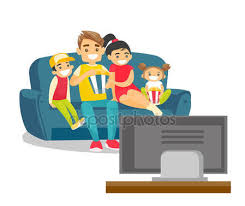 Zondag 09/12 14.00-17.00 SinterklaasvergaderingHij komt, hij komt, die lieve goede Sint! Vandaag krijgen we hoog bezoek uit Spanje. Sinterklaas en zijn pieten komen speciaal voor jullie naar de scoutsweide om te checken of jullie wel braaf zijn geweest. Wie zoet is krijgt lekkers, wie stout is de roe! Zet jullie schoentje maar klaar. 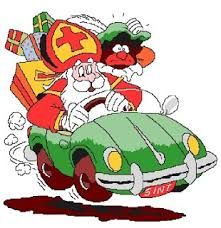 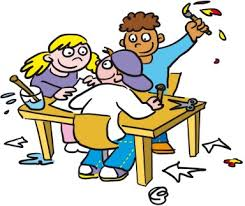 Zondag 16/12 9.00-11.00 KnutselvergaderingKnippen, plakken, vouwen, scheuren, kleuren,… Wij gaan KNUTSELEN! Haal de Picasso in jezelf al maar naar boven. We zullen eens zien wie de mooiste, tofste, grappigste creatie zal ineensteken. Vrijdag 21/12 18.30-20.30 KerstfeestjeHET IS TIJD VOOR EEN FEESTJEEEEEE!!!! Kerstmis komt er aan en dit gaan we samen met de scouts en gidsen vieren. Dus doe die kersttrui maar aan en zet die kerstmuts op je kop, want het wordt zeker en vast super leuk!!! Ons feestje zal doorgaan in de lokalen van de gidsen Duivenstraat 35, 2550 Kontich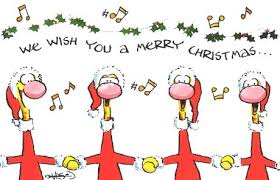 30/12 GEEN VERGADERINGMet het nieuwe jaar (en examens) voor de deur is het deze week geen vergadering. Maar niet getreurd, want volgend jaar zien we elkaar terug!Voilà lieve Kawelpjes, dit was het dan voor december. Stevige linker Balou                    Tupi                     Toto                        Wapi                     Iki                           Akela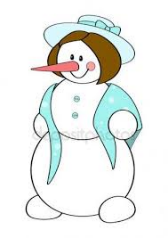 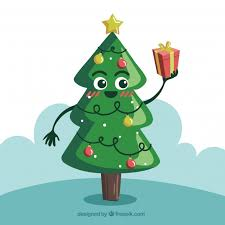 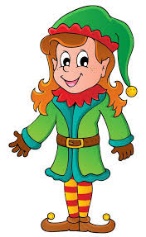 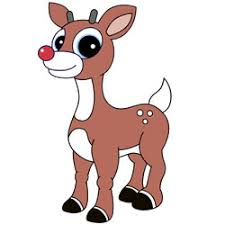 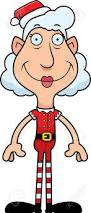 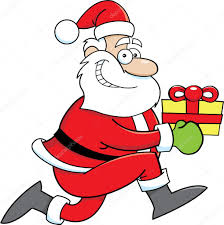 